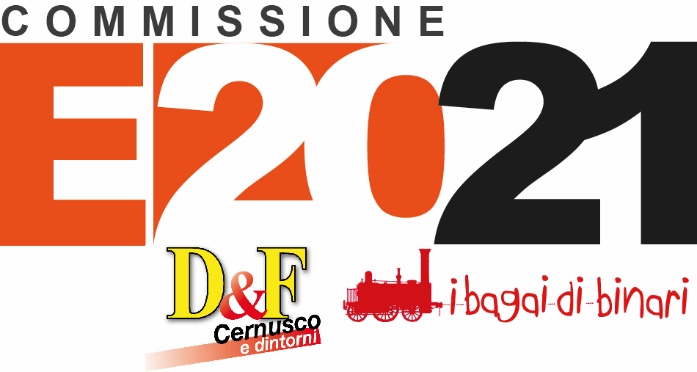 BALCONI IN FIORE (e non solo)Modulo d’iscrizioneIL/LA SOTTOSCRITTO/A ________________________________________ NATO/A  A _____________________ IL _____________________________ RESIDENTE  A _______________________________ (LC) IN VIA ________________________________________________________ CELL*______________________     MAIL *___________________________ CHIEDE L’ISCRIZIONE A BALCONI IN FIORE 2021CON 		 Balcone fiorito      Terrazzo fiorito     angolo di giardinoCon la firma del presente modulo dichiara di accettare il responso della commissione e acconsente al trattamento dei dati personali compresi quelli sensibili ai sensi del TU 196/2003 nonché ai sensi del GDPR _____________________        				___________________ (luogo e data)      								(firma)              *importante segnalare numero di tel. e/o mail per eventuali informazioni REGOLAMENTOQuando ti piace un fiore, semplicemente lo cogli. Ma quando ami un fiore, lo annaffi tutti i giorni.
La Commissione E2021 organizza la quarta edizione di Balconi in fioreL’iniziativa è aperta a tutti i residenti nei Comuni di Cernusco L.ne, Lomagna, Osnago, Merate e Montevecchia.L’iscrizione è gratuita e avviene tramite l’invio del modulo d’iscrizione debitamente compilato.Le iscrizioni sono aperte dal 1 giugno al 31 agosto 2021.Insieme al modulo d’iscrizione bisogna inviare via mail a ibagaidibinari@libero.it quattro foto: tre ad alta risoluzione da diverse prospettive del proprio balcone, del terrazzo o giardino e una con la persona che partecipa al concorso.Gli organizzatori, una volta ricevute l’iscrizione e le foto, potranno verificare di persona l’autenticità delle stesse.Le foto saranno pubblicate sui portali web delle due associazioni organizzatrici.Una commissione apposita premierà le tre migliori creazioni floreali.Cernusco L.ne, 22 maggio 2021